Муниципальное общеобразовательное учреждениеосновная общеобразовательная школа №19 г. НогинскаТворческий проект по технологии              Часы «Бабочки»Выполнил:   Сидоров Максим .Руководитель-консультант – учитель технологииКосов Александр Евгеньевич.					г. Ногинск                                                            2013  г.Содержание.Обоснование возникшей проблемы и потребности.Схема обдумывания.Выявление основных параметров и ограничений.Теоретические сведения.История и современность.Банк идей.Эскизная проработка базового варианта.Требования к изделию.Дизайн – спецификация.Инструменты и приспособления.Материалы.Правила безопасности во время работы.Технология изготовления.Контроль качества.Экологическое обоснование.Экономическое обоснование.Реклама.Самооценка.Словарь терминов.Литература.Обоснование возникшей проблемы и потребности.    Приближается Новый Год, и я хочу сделать маме подарок. Я задумался, что же ей подарить? Занимаясь выпиливанием из фанеры, я понял, что смогу сделать подарок своими руками. В мечтах мне давно хотелось сделать по-настоящему красивое изделие, пусть даже оно будет небольших размеров. Вспомнив уроки технологии, на которых учитель показывал нам образцы различных изделий, после недолгих раздумий я остановил свой выбор на изготовлении деревянных часов.    Деревянные вещи создают уют в доме, хранят в себе тепло человеческих рук, и часы с бабочками станут хорошим украшением комнаты. Сами бабочки олицетворяют время, которое, как и они, улетает и не возвращается обратно.Бабочки, словно минуты нашей жизни,Летят в неизмеримом пространствеИ улетают навсегда.                                  (Дзён Хаккуидза)    Часы всегда нужны в доме, и их назначение – показывать время. Для этого я, естественно, вставил в них часовой механизм.Схема обдумывания.Выявление основных параметров и ограничений.Изделие должно быть выполнено аккуратно.Изделие должно соответствовать выбранной стилистике.Изделие должно быть красивым.Изделие должно быть прочным.Изделие должно быть функционирующим.Изделие должно быть нужным.Изделие должно быть безопасным.Теоретические сведения.    Выпиливание из фанеры – один из наиболее распространённых видов обработки древесины. Он позволяет получить красивое и полезное изделие, и не требует больших затрат материалов и времени. Выпиливанием из фанеры я начал заниматься в пятом классе на уроке технологии, постепенно совершенствуя навыки.История и современность.    С древних времён человека интересует время. Ещё древние египтяне создавали календари, по которым они отсчитывали не дни, а луны, складывающиеся в сезоны. В Древней Греции люди научились изготавливать солнечные часы. К несчастью, они работали только днём и в ясную погоду, хотя для греков это была небольшая проблема. Позже мы научились делать песочные, а через несколько веков и часы с заводным механизмом. Сейчас в магазине вы можете подобрать те, которые вам больше нравятся, а я предложу то, что смог сделать.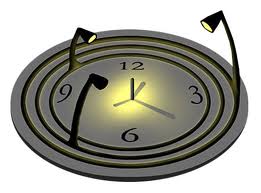 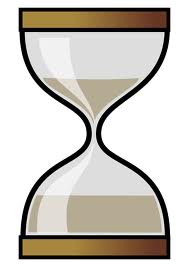 Банк идей.1                                                      231.Первые часы просты и не требуют особого усилия.2.Вторые часы сделаны наподобие солнца и отражают некий славянский стиль.3.Треьти часы выполнены в простом, элегантном стиле, что делает их не перегруженными.Эскизная проработка базового варианта..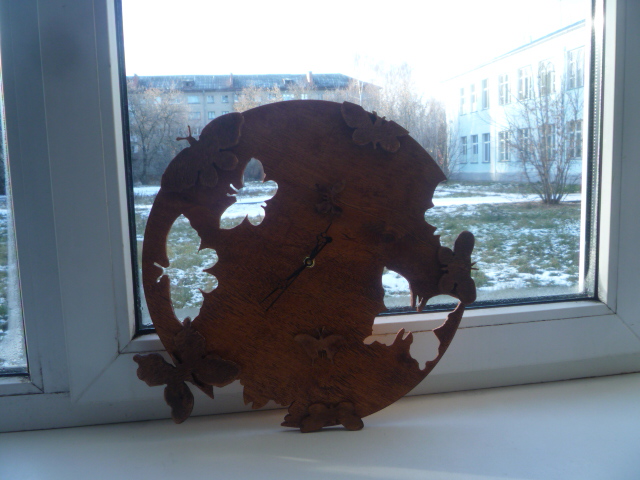     Выбранный мной вариант формы часов считаю для себя наиболее оптимальным, так как изделие получится неправильной формы, что значительно увеличит эффект изящества и тонкости работы.Требования к изделию.Дизайн – спецификация.Инструменты и приспособления.    Для соединения отдельных деталей изделия используются шурупы и клей ПВА. Выпиливание проводится электро- и ручным лобзиком. Затем мелкие детали орнамента обрабатываются надфилями и наждачной бумагой.Материалы.    Для выпиливания лучше всего подходит фанера из лиственных пород. Хвойные породы практически не применяются из-за недостаточной прочности и неоднородной твёрдости различных частей фанеры. Бабочек соединяем с выпиленной задней стенкой при помощи клея ПВА. После высыхания клея покрываем часы одним-тремя слоями лака.Правила безопасности во время работы.Надёжно закреплять заготовку при выпиливании.Работать исправным, налаженным инструментом.При выпиливании пользоваться опорным столиком.Пыль, стружку, опилки удалять щёткой-сметкой.Работать в хорошо освещённом помещении.При лакировке работать в хорошо проветриваемом помещении.Во время резьбы следить за чистотой рук.Во время работы на токарном станке надеть защитные очки и головной убор.Надёжно закрепить заготовку.Технология изготовления.Контроль качества.Изделие выполнено аккуратно.Изделие соответствует выбранной стилистике.Изделие красивое.Изделие прочное.Изделие функционирующее.Изделие нужное.Изделие безопасное.Экологическое обоснование.    Часы  являются экологически безвредным, не приносящим опасных последствий здоровью человека изделием, так как изготовлена из чистой древесины. Технология изготовления при соблюдении техники безопасности и санитарно-гигиенических норм также является безопасной.Экономическое обоснование.Фанера S=50см2 – 20 рублейЧасовой механизм – 50 рублейЛак – 20 рублейПилки для лобзика – 10 рублейИтого – 100 рублейЦена – 500 рублейРеклама.Объявление выложено в интернете.Самооценка.    Думаю что моё изделие выполнено на отлично. Сам горжусь им. В следующий раз поставлю перед собой ещё более сложную задачу.Словарь терминов.Фанера – материал состоящий из склеенных листов шпона.Лобзик – инструмент для выпиливания по фанере.Литература.Учебник по столярному делуСборник японской литературы.Материал из интернета.Название изделияЧасы с бабочкамиФункциональное назначениеСлежение за временемПользовательСемьяЕдиничное или массовое производствоЕдиничноеТребование к материаламСухая фанера из лиственных породМетод изготовленияВыпиливание из фанерыВнешний вид, стильКлассикаТребования с точки зрения безопасности использованияПолакирован, хорошо зашкуренЭкологические требованияФанера№п/пПоследовательность выполнения работыЭскизИнструменты, оборудование, материалы1.разметить на заготовке заднюю стенку и бабочекверстак, карандаш, линейка2.выпилить заднюю стенку и бабочекэлектролобзик3.просверлить отверстие для часового механизмаэлектродрель4.разметить орнамент на задней стенкеверстак, карандаш, линейка5.выпилить орнаментэлектролобзик6.отшлифовать все части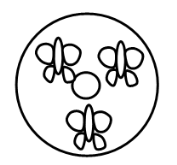 надфили, наждачная бумага7.обработать узор орнаментанаждачная бумага8.соединить часовой механизм с задней стенкойшуруп, отвёртка9.склеить бабочек и заднюю стенкуклей, кисть10.покрыть часы лакомлак, кисть